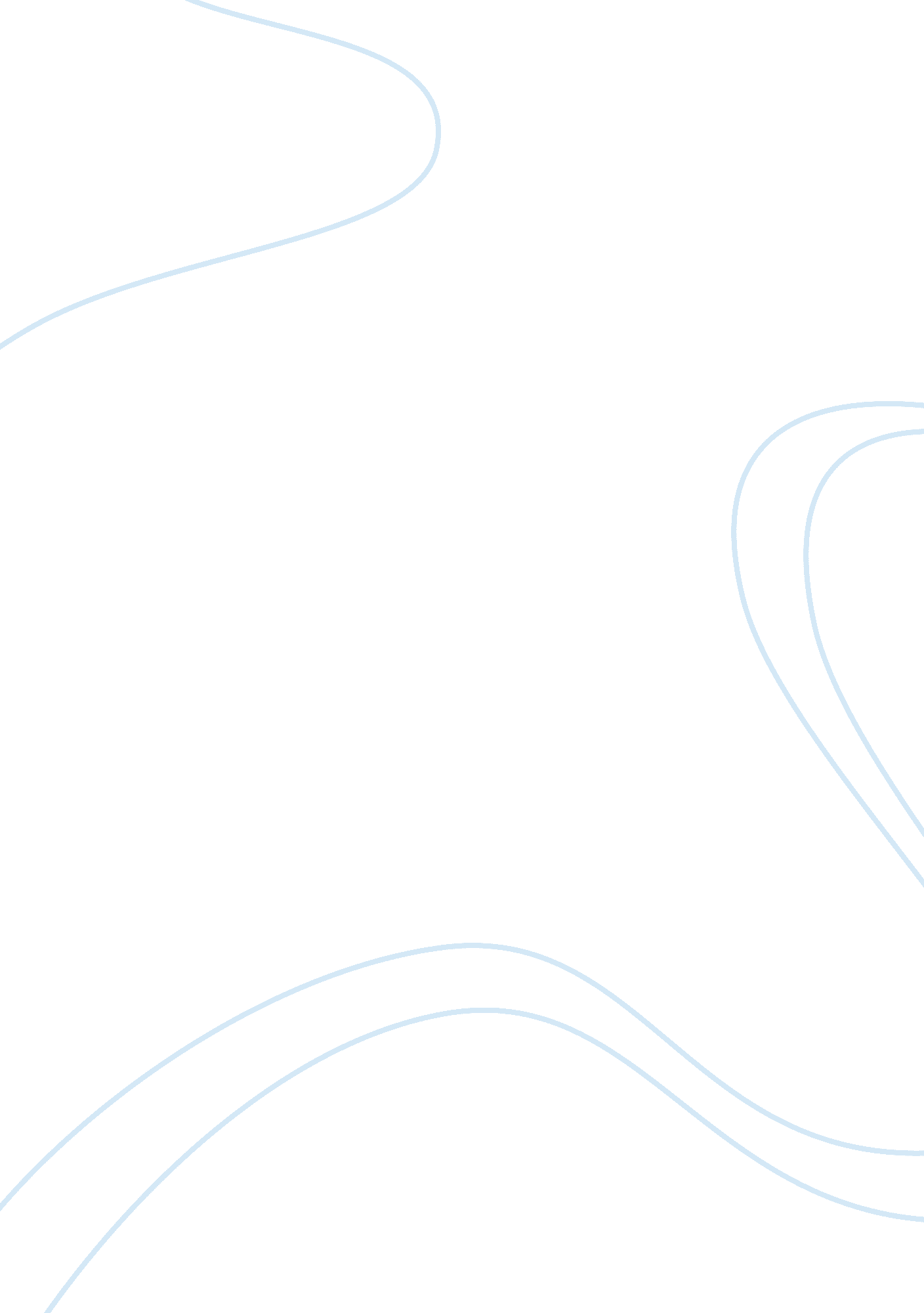 Thalia losadaPsychology, Goal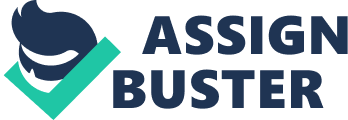 Thalia Losada May, 26, 11 I believe that the first step towards setting and achieving personal goals is that you must realize you have to prepare for the future and not wait for it to happen. Reviewing my life I’ve realized that it has undergone many changes and twists; it is in a constant state of development. The process of getting ready to write this essay was very challenging. It really forced me to focus on my life and how it has changed as I have matured. Setting goals has also forced me to take a look at my values. A profession in the medical field has always been my goal in life. It has been of interest to me because of the knowledge required and mainly the fast paced, decision making lifestyle. I believe that any career requires an intense study program to achieve excellence in the future. The main goals that I believe are important in education, a career, and the future are, to achieve excellence at everything I strive to attain. My career aspirations also include finding a stimulating and challenging position which builds on my university skills and knowledge, as well as professional experience. I am an ambitious individual who wants to learn and develop under the guidance of those who are at the top of their field and then use those skills to become an expert myself. A person needs to achieve certain goals in one’s life before you can call them successful. Success is to achieve goals, you have set. I have set certain goals I would like to achieve in my lifetime. Some of these goals are personal while others are professional. My professional goals in life are to find a good job that makes me happy, get a good education, but to be able to provide for a family the same way my family desperately tried for me. Education is the first and foremost way to become successful. Another important career goal to keep in mind is to accumulate experiences such as learning about the cultures of different countries, meeting new people and basically becoming familiarized with customs and traditions worldwide. This will only enable us to increase our tolerance levels and change perspectives. It is only when a person has a clear thought about his or her career goals and objectives that he or she gets ultimate satisfaction from his or her job and therefore progress faster. 